Okręg wyborczy nr 13DANE DO SKŁADU KARTY DO GŁOSOWANIAw wyborach do Rady Miejskiej w Gostyninie w dniu 21 października 2018 r.LISTY KANDYDATÓW NA RADNYCH01GÓRSKI Robert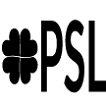 zgłoszony przez KOMITET WYBORCZY PSLLista numer 202GOZDAL Małgorzata Monika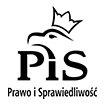 zgłoszona przez KW PRAWO I SPRAWIEDLIWOŚĆLista numer 1003KOWALSKI Mateusz Arturzgłoszony przez KW GOSTYNIŃSKA WSPÓLNOTA SAMORZĄDOWALista numer 1704BRYŁKA Katarzyna Anna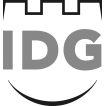 zgłoszona przez KW INICJATYWA DLA GOSTYNINALista numer 18